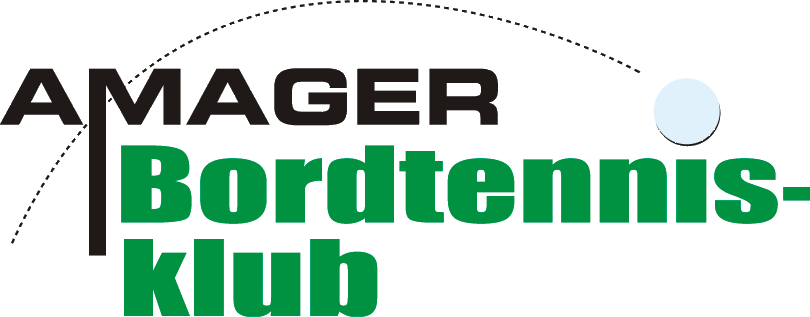 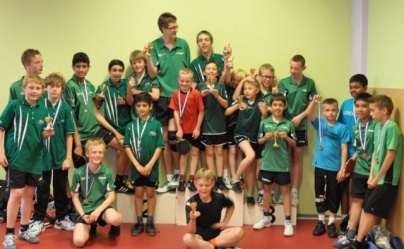 Der spilles i følgende single-rækker:Junior (årgang 2000, 2001, 2002)Drenge/piger (årgang 2003 og 2004)Yngre drenge/piger (årgang 2005 og 2006)Puslinge (årgang 2007 og 2008)Minipuslinge (årgang 2009 og yngre)Åben Pigerække for alle vores pigerI rækker med under 8 tilmeldte spilles alle mod alle.I rækker med 8 eller flere deltagere spilles i puljer med minimum 4 deltagere. De to første i hver pulje går i A cup-slutspil og de øvrige går alle i B cup-slutspil. Spillerne seedes inden puljesammensætning.I både A- og B-slutspil er der præmier til nr. 1-4.Der skal findes en pige og en drenge klubmester i hver række. Pigerne kan også deltage i drengerækker.Pigemestrene findes ud fra stillingen i den Åbne pigerække.Åben rækkeDer spilles en Åben række, hvor den samlede klubmester kåres. Den spilles som cup med seedning af de 8 bedste. Alle skal deltage!DoubleBlandt alle fremmødte spillere sammensættes der doublepar. Stævneledelsen bestemmer, hvem der spiller sammen. Doubleturneringen spilles som cup-turnering. Der er ingen seedning.Tilmelding til Stig på:stignoy@gmail.com Husk at skrive: - Spillerens fulde navn samt fødselsårSidste frist for tilmelding er torsdag den 24. majPris:Deltagelse i mesterskabet koster 100 kr./spiller inkl. stor hjemmelavet sandwich til frokost samt saftevand.Der betales ved stævnet enten kontant eller med Mobile Pay.Der kan købes sandwich/frokostboller og drikkevarer til rimelige penge.NB:Det er kun betaling til sommerfesten, som skal være på forhånd (se separat invitation) 😊Klubmesterskaber er for alle ungdomsspillere på alle niveauerUdover at klubben skal have fundet årets klubmester i ungdomsrækkerne, er mesterskabet også en rigtig god mulighed for at spillere på tværs af niveauer, får mulighed for at møde hinanden i klubbens hyggelige lokaler. Klubmesterskaber er for alle ungdomsspillere på alle niveauerUdover at klubben skal have fundet årets klubmester i ungdomsrækkerne, er mesterskabet også en rigtig god mulighed for at spillere på tværs af niveauer, får mulighed for at møde hinanden i klubbens hyggelige lokaler. 